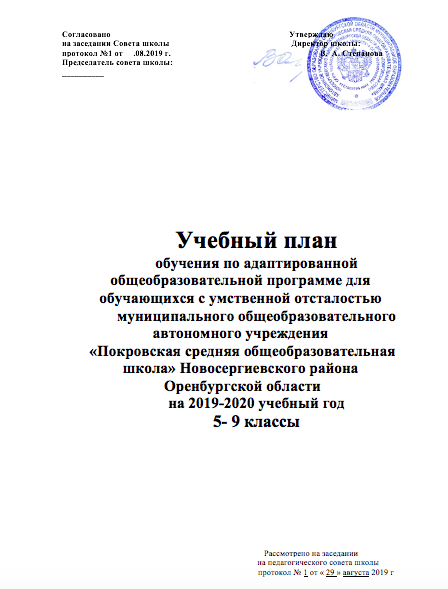 Согласовано                                                                                     Утверждаюна заседании Совета школы                                                          Директор школы:протокол №1 от     .08.2019 г.                                                           _____  В.  А. СтепановаПредседатель совета школы:__________                                                                                                               Учебный планобучения по адаптированной общеобразовательной программе для обучающихся с умственной отсталостью  муниципального общеобразовательного автономного учреждения «Покровская средняя общеобразовательная школа» Новосергиевского района Оренбургской областина 2019-2020 учебный год5- 9 классы                                                      Рассмотрено на заседании                                                                            на педагогического совета школы                                                                   протокол № 1 от « 29 » августа 2019 гПояснительная записка к учебному плану дляобучающихся МОАУ «Покровская СОШ»,обучающихся по адаптированной общеобразовательной программе для детей с ОВЗ (с легкой умственной отсталостью)на 2019-2020 учебный годУчебный план по адаптированной общеобразовательной программе для детей с ОВЗ (с легкой умственной отсталостью) вариант 1 муниципального общеобразовательного автономного учреждения «Покровская СОШ» составлен в соответствии с нормативными документами:Конституция Российской Федерации (ст. 43);Федеральным законом от 29.12.2012 г. №273-ФЗ «Об образовании в Российской Федерации»; Федеральным государственным образовательным стандартом начального общего образования обучающихся с ограниченными возможностями здоровья, утвержденным приказом Министерства образования и науки Российской Федерации от 19.12.2014 № 1598 (далее – ФГОС с ОВЗ);Федеральным государственным образовательным стандартом образования обучающихся с умственной отсталостью (интеллектуальными нарушениями), утвержденным приказом Министерства образования и науки Российской Федерации от 19.12.2014 № 1599 (далее – ФГОС с ИН);постановление  Главного Государственного санитарного врача Российской Федерации «Об утверждении СанПин 2.4.2821-10 «Санитарно-эпидемиологические требования к условиям и организации обучения в общеобразовательных учреждениях» от 29.12.2010 №189, (зарегистрировано в Минюсте Российской Федерации 03.03.2011 №1993);Санитарно-эпидемиологические требования к условиям организации обучения и воспитания в организациях, осуществляющих образовательную деятельность по адаптированным основным общеобразовательным программам для обучающихся  с ограниченными возможностями здоровья» СанПиН 2.4.2.3286-15 от 01.09.2016Приказ МО РФ от 10.04.2002 г. № 29/2065-п «Об утверждении учебных планов специальных (коррекционных) образовательных учреждений для обучающихся, воспитанников с отклонениями в развитии», вариант 1.  Учебный план для обучающихся с умственной отсталостью предусматривает девятилетний срок обучения как наиболее оптимальный для получения ими общего образования и профессионально-трудовой подготовки, необходимых для их социальной адаптации и реабилитации.  План рассчитан на 5-дневную форму обучения.В 5-9 классах продолжается обучение общеобразовательным предметам и вводится трудовое обучение, имеющее профессиональную направленность.      Учебный план включает общеобразовательные предметы, содержание которых приспособлено к возможностям умственно отсталых обучающихся, специфические коррекционные предметы, а также индивидуальные и групповые коррекционные занятия.В 5-9 классах из традиционных обязательных учебных предметов изучаются: русский язык (чтение и развитие речи  и письмо развитие речи), математика, биология, история, география, изобразительное искусство, пение и музыка, осуществляется физическое воспитание, трудовое и профессионально-трудовое обучение. В 5 класс введено природоведение, 8-9 классы - обществознание.  В 5-9 классах из математики один час отводится на изучение элементов геометрии.К коррекционным занятиям в старших (5-9) классах относятся занятия социально-бытовая ориентировка (СБО), цель которых: повышения социальных, практических компетенций обучающихся с ОВЗ, улучшения условий социализации, социальной адаптацииВ классы могут направляться умственно отсталые подростки, которые в силу своих психофизических особенностей не смогут по окончанию девятилетней школы работать в условиях современного производства или продолжать образование в учреждениях средне профессионального обучения.Летняя трудовая практика в 5-8 классах (в течение 10 дней), по окончании учебного года или в том же объеме в течение года при продлении срока обучения проводится на базе школьных мастерских.По окончании 9 классах обучающиеся сдают экзамен по трудовому обучению и получают документ установленного образца об окончании ОО.Продолжительность учебного года на уровне основного образования: V– IX классы – не менее 34 учебных недель (без учета итоговой аттестации в IX  классе);Продолжительность уроков в 5– 9 классах - 45  минут.Начало и продолжительность учебного года и каникул устанавливается в соответствии со сроками, действующими в образовательном учреждении.В учебные предметы, определенные учебным планом для детей с легкой и умеренной степенью умственной отсталости, включены некоторые основы наук, содержащие отдельные факты, понятия, отобранные в соответствии с целями обучения, умственными и возрастными возможностями учащихся.1.Общеобразовательные курсы.Русский язык – как учебный предмет является ведущим, от которого во многом зависит успешность всего школьного обучения. Задачи обучения русскому языку:·повысить уровень общего и речевого развития учащихся,·прививать общепринятые нормы общественного поведения,·научить школьников правильно и осмысленно читать доступный их пониманию текст,·выработать элементарные навыки грамотного письма,·научить правильно и последовательно излагать свои мысли в устной и письменной форме.Математика. В курсе математики изучается «Арифметика» и «Элементы наглядной геометрии». Учащиеся должны не только овладеть определенным объемом математических знаний, но и уметь использовать их в процессе трудового обучения, занятий по СБО, изучении других предметов, а также в быту. Учащиеся овладевают практическими умениями в решении задач измерительного и вычислительного характера.Музыка и пение. Основой музыкального воспитания умственно- отсталых  учащихся является хоровое пение  как активный способ развития музыкальных способностей. Развивается интерес к слушанию музыки: вокальной, инструментальной, оркестровой. Учатся различать мелодии, знакомятся с некоторыми музыкальными жанрами. Музыкальное развитие школьников составляет неотъемлемую часть их эстетического воспитания .Изобразительное искусство. Является одним из предметов, содержание которых направлено на  развитие у учащихся художественного вкуса, способствует их эстетическому воспитанию.Физическая культура. Имеет большое значение для укрепления здоровья школьников, развития и коррекции их моторики. Содержание обучения включает такие разделы как гимнастика, легкая атлетика, лыжная подготовка, игры. Во все разделы включены упражнения на формирование у учащихся двигательных умений, развитие силы, ловкости, выносливости.2. Трудовая подготовка.Особое значение придается подготовке умственно отсталых детей к трудовой деятельности. Эта задача решается путем воспитания у учащихся общей готовности к труду и получения ими профессионально- трудовых знаний и навыков по определенной специальности.Структура и содержание учебного плана           5-9 классыУчебный план для 5-9 классов отражает реальные изменения в целях образования учащихся 5-9 классов.В V - IX классах продолжается обучение общеобразовательным предметам и вводится трудовое обучение, имеющее профессиональную направленность.Содержание общеобразовательной подготовки соответствует требованиям к минимуму содержания, обозначенным Базисным учебным планом для специальных (коррекционных) образовательных учреждений VIII вида, как по номенклатуре предметов, так и по полноте их выполнения и включает в себя: русский язык, математику, биологию, географию, историю Отечества, обществознание, изобразительное искусство, музыку и пение, физкультуру.Профессионально- трудовое обучение в 5-9 классах осуществляется на базе школьных мастерских  и предполагает: уроки профессионально- трудового обучения, производительный труд, на который отводится по 2 часа еженедельной нагрузки;трудовая практика проводится в соответствии с профилем трудового обучения на базе школьных мастерских; итоговая аттестация проводится в форме экзамена по трудовому обучению в соответствии с Письмом «О специфике деятельности  специальных (коррекционных) образовательных учреждений для детей с отклонениями в развитии».       Коррекционная подготовка.Специальная задача коррекции специфических нарушений, трудностей формирования жизненно необходимых знаний, умений и навыков, имеющихся у воспитанников, осуществляется не только при изучении основных учебных предметов, но и на специальных занятиях. «Социально - бытовая ориентировка» вводится с 5 класса с целью повышения социальных, практических компетенций обучающихся с ОВЗ, улучшения условий социализации, социальной адаптации. В 5-9 классах на коррекционную подготовку (социально – бытовая ориентировка) отведено по два часа. Содержание коррекционных занятий включены в обязательную часть образовательных предметов, предусматривает решение следующих задач: выработать достаточно прочные навыки звукопроизношения; научить последовательно и правильно излагать свои мыслиустной и письменной форме; выработать прочные навыки грамотного письма; повысить уровень общего развития учащихся.учебном плане на 2019-2020 учебный год недельная нагрузка дана с учётом возрастных, интеллектуальных и психофизических возможностей детей с ОВЗ и подростков, с учетом рекомендаций Министерства здравоохранения по предупреждению учебной перегрузки школьников.      Данный план осуществляет комплексную систему обучения и воспитания детей и подростков, обеспечивает решение задач профессиональной ориентации и социально-трудовой адаптации. Таким образом, данный учебный план учитывает особенности познавательной деятельности детей с ОВЗ. Он способствует разностороннему развитию личности учащихся: их умственному развитию, обеспечивает гражданское, нравственное, трудовое, эстетическое и физическое воспитание.Учебный план позволяет достичь обучающимися того уровня общеобразовательных знаний, навыков и умений, который обеспечит им социальную реабилитацию и адаптацию в обществе. Формы организации учебных занятий используемыми МОАУ «Покровская СОШ»: уроки, проектные задания, практикумы, самостоятельные и лабораторные работы обучающихся, семинары лекции, экскурсии, групповые или индивидуальные консультации, практические занятия, контрольные работы.Промежуточная аттестация обучающихся На основании Федерального Закона «Об образовании в Российской Федерации» (пункт 10 части 3 ст.28); приказа Министерства образования и науки РФ от 30.08.2013г № 1015 «Об утверждении порядка организации и осуществления образовательной деятельности по основным образовательным программам- образовательным программам начального общего, основного общего и среднего общего образования»; Положения о проведении промежуточной аттестации учащихся и осуществления текущего контроля их успеваемости в МОАУ «Покровская средняя общеобразовательная школа»; статьи 58 Федерального закона Российской Федерации от 29 декабря 2012 г. N 273-ФЗ "Об образовании в Российской Федерации" освоение образовательной программы, в том числе отдельной части или всего объема учебного предмета, курса, дисциплины (модуля) образовательной программы, сопровождается промежуточной аттестацией обучающихся.Промежуточная аттестация обучающихся в переводных классах проводится ежегодно в конце учебного года, начиная с 1 класса.  Форма промежуточной аттестации по каждому предмету учебного плана рассматривается на педагогическом совете школы и утверждается приказом директора МОАУ «Покровская СОШ».Формами промежуточной аттестации являются:Учебная нагрузка, определенная данным учебным планом, полностью соответствует максимально допустимой нагрузке учащегося при 5- дневной учебной неделе, определенной санитарно-эпидемиологическим требованиям к условиям организации обучения и воспитания в организациях, осуществляющих образовательную деятельность по адаптированным основным общеобразовательным программам для обучающихся  с ограниченными возможностями здоровья» СанПиН 2.4.2.3286-15 от 01.09.2016          В связи с отсутствием в МОАУ «Покровская средняя общеобразовательная школа» педагога – психолога то для обучающихся рекомендовано посещение консультативного пункта на базе Детского дома творчества п. Новосергиевка, по оказанию психологической помощи детям, родителям и педагогам. Руководитель консультативного пункта – Жабина Елена Геннадьевна (педагог-психолог).  График консультаций педагогом-психологом и логопедом районного консультативного пункта  психолого-педагогической и логопедической помощи  п. Новосергиевка, Новосергиевского района, Оренбургской области.Учебный план учащихся МОАУ «Покровская СОШ»,обучающихся по адаптированной общеобразовательной программе для детей с ОВЗ (с легкой умственной отсталостью)на 2019-2020 учебный год Программно-методическое обеспечение(приложение к учебному плану) образовательного процесса МОАУ «Покровская средняя общеобразовательная школа»по адаптированной основной общеобразовательной программе для детей с ОВЗ Коррекционный класс Коррекционный класс Русский языкДиктант Литературное чтениеПроверочная работа - работа с текстомМатематикаКонтрольная работа Природоведение Практическая работа Письмо и развитие речиКонтрольное списываниеЧтение и развитие речиПроверочная работа - работа с текстомИстория Тестирование География ТестированиеЕстествознание ТестированиеИзобразительное искусствоТестированиеМузыкаТестированиеФизическая культураТестированиеПрофессионально-трудовое обучениеТестирование СБОТестирование№Название образовательной организации          Сроки   Время 1МОАУ «Покровская СОШ»Четверг 15.00-16.00ОбщеобразовательныеПредметыЧисло учебных часов вЧисло учебных часов вобластинеделю для 5-7 классовнеделю для 8-9 классовОбязательная частьЯзык и речьЧтение и развитие44Язык и речьречиЯзык и речьРусский язык (письмо и развитие речи)44МатематикаМатематика55ЕстествознаниеБиология/ природоведение 22ОбществознаниеГеография22История Отечества22Обществознание1ИскусствоИзобразительное1искусствоМузыка и пение11Физическая культураФизическая культура33Трудовая подготовкаТрудовая подготовкаПрофессионально трудовое обучениеПрофессионально трудовое обучение22Обязательная нагрузка2626Коррекционная подготовкаКоррекционная подготовкаКоррекционная подготовкаСоциально-бытовая22ориентировкаИтого2828№п/пАвтор, название учебника, классИздательствоГод издания1Основное общее образованиеПрограммы специальных (коррекционных) ОУ VIII вида  (Воронкова В.В., Бгажнокова И.М.) 5-9 класс Просвещение 20151.1Русский языкГалунчикова Н.Г, Якубовская Н.В. Русский язык 5  кл.Просвещение 2018Галунчикова Н.Г, Якубовская Н.В. Русский язык 7  кл.Просвещение 2018Галунчикова Н.Г, Якубовская Н.В. Русский язык 8  кл.Просвещение2018Галунчикова Н.Г, Якубовская Н.В. Русский язык 9  кл.Просвещение20181.2ЧтениеМалышева З.Ф. Чтение. 5 кл.Просвещение 2018Аксенова А.К. Чтение 7 кл.Просвещение 2018Малышева З.Ф. Чтение 8  классПросвещение 2018Аксенова А.К. Шишкова М.И. Чтение 9 кл.Просвещение20181.3МатематикаКапустина Г.М., Перова Н.М. Математика  5 клПросвещение2019Алышева Т.В. Математика 7 классПросвещение 2019Эк В.В. Математика 8 классПросвещение 2018Антропов А.П.,Ходот А.Ю. Математика 9 клПросвещение20181.4Природоведение. Биология. География.ПриродоведениеЛифанова Т.М.,Соломина Е.Н. Природоведение. 5 клПросвещение 2018Клепинина З.А. Биология . Растения. Бактерии. Грибы. 7  классПросвещение 2018Никишов А.И., Теремов А.В.  Биология. Животные. 8 классПросвещение2018Соломина Е.Н.,Шевырева Т.В. Биология. Человек. 9 кл.Просвещение2015Лифанова Т.М., Соломина Е.Н. География.  7 классПросвещение 2018Лифанова Т.М., Соломина Е.Н. География.  8 классПросвещение 2018Лифанова Т.М., Соломина Е.Н. География.  9 классПросвещение 20181.5История РоссииБгажнокова И.М., Смирнова Л.В. История Отечества  7 классПросвещение2018Бгажнокова И.М., Смирнова Л.В. История Отечества 8 классПросвещение2018Бгажнокова И.М., Смирнова Л.В. Карелина И.В. История Отечества 9 классПросвещение20182.6ТехнологияПрограмма Автор Н.Н.ПавловаКовалева Е.А. Технология . Сельскохозяйственный труд. 5 классПросвещение 2018Ковалева Е.А. Технология . Сельскохозяйственный труд. 7 классПросвещение 2018Ковалева Е.А. Технология . Сельскохозяйственный труд. 8 классПросвещение 2018Ковалева Е.А. Технология . Сельскохозяйственный труд. 9 классПросвещение 2018Социально-бытовая ориентировкаПрограмма Автор В.И.Романина, Н.П.Павлова 5, 7, 8,9  класс№п/пАвтор, название учебника, классИздательствоГод изданияПрограммы специальных (коррекционных) ОУ VIII вида 1-4 класс (Айдарбекова А.А.,Белов В.М., Воронкова В.В.,Гаврилушкина О.П. и др. под ред. Воронковой В.П.) Просвещение  20141Начальное общее образование1.1Русский языкЯкубовская Э.В.,Павлова  Н.В. Русский язык 2 классПросвещение2014Аксенова А.К.,Якубовская Э.В.Русский язык  3клПросвещение 2014Аксенова А.К., Галунчикова  Н.Г. Русский язык 4 классПросвещение20141.2ЧтениеИльина  С.Ю.,Аксенова А.К.,Головкина Т.М. Чтение 2 классПросвещение2014Ильина С.Ю., Богданова А.А. Чтение 3 кл.Просвещение 2013Ильина С.Ю. Чтение 4 классПросвещение20141.3МатематикаАлышева Т.В. Математика 2 классПросвещение 2014Эк В.В. Математика 3 кл.Просвещение 2014Перова М.Н. Математика 4 классПросвещение20141.4Трудовое обучениеПрограмма Автор Н.Н.ПавловаКузнецова Л.А.Технология  Ручной труд  2 кл.Просвещение 2014Кузнецова Л.А.Технология  Ручной труд  3 кл.Просвещение 2014Кузнецова Л.А.Технология  Ручной труд  4 кл.Просвещение20142Основное общее образованиеПрограммы специальных (коррекционных) ОУ VIII вида  (Воронкова В.В., Блажнокова И.М.) 5-9 класс Просвещение 20142.1Русский языкГалунчикова Н.Г, Якубовская Н.В. Русский язык 6  кл.Просвещение 2014Галунчикова Н.Г, Якубовская Н.В. Русский язык 7  кл.Просвещение 2014Галунчикова Н.Г, Якубовская Н.В. Русский язык 8  кл.Просвещение20142.2ЧтениеБлажнокова  И.М., Погостина  Е.С.  Чтение. 6 кл.Просвещение 2014Аксенова А.К. Чтение 7 кл.Просвещение 2014Малышева З.Ф. Чтение 8  классПросвещение 20142.3МатематикаКапустина Г.М., Перова Н.М. Математика  6 клПросвещение2014Алышева Т.В. Математика 7 классПросвещение 2014Эк В.В. Математика 8 классПросвещение 20142.4Природоведение. Биология. География.ПриродоведениеНикишов  А.И. Биология. 6 классПросвещение 2014Клепинина З.А. Биология . Растения. Бактерии. Грибы. 7  классПросвещение 2014Никишов А.И., Теремов А.В.  Биология. Животные. 8 классПросвещение2014Лифанова Т.М., Соломина Е.Н. География.  6 классПросвещение 2014Лифанова Т.М., Соломина Е.Н. География.  7 классПросвещение 2014Лифанова Т.М., Соломина Е.Н. География.  8 классПросвещение 20142.5История РоссииБгажнокова И.М., Смирнова Л.В. История Отечества  7 классПросвещение2014Бгажнокова И.М., Смирнова Л.В. История Отечества 8 классПросвещение20142.6ТехнологияПрограмма Автор Н.Н.ПавловаКовалева Е.А. Технология . Сельскохозяйственный труд. 6 классПросвещение 2014Ковалева Е.А. Технология . Сельскохозяйственный труд. 7 классПросвещение 2014Ковалева Е.А. Технология . Сельскохозяйственный труд. 8 классПросвещение 2014Социально-бытовая ориентировкаПрограмма Автор В.И.Романина, Н.П.Павлова 6, 7, 8  класс